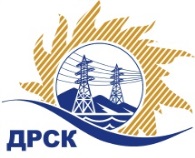 Акционерное Общество«Дальневосточная распределительная сетевая компания»ПРОТОКОЛ №  396/УТПиР-Рзаседания Закупочной комиссии по аукциону в электронной форме на право заключения договора на «Замена измерительных трансформаторов тока 6-10 кВ. и трансформаторов напряжения 6-10 кВ», закупка 861СПОСОБ И ПРЕДМЕТ ЗАКУПКИ: аукцион в электронной форме на право заключения договора на «Замена измерительных трансформаторов тока 6-10 кВ. и трансформаторов напряжения 6-10 кВ», закупка 861КОЛИЧЕСТВО ПОДАННЫХ ЗАЯВОК НА УЧАСТИЕ В ЗАКУПКЕ: 3 (три) заявки.КОЛИЧЕСТВО ОТКЛОНЕННЫХ ЗАЯВОК: 1 (одна) заявка.  ВОПРОСЫ, ВЫНОСИМЫЕ НА РАССМОТРЕНИЕ ЗАКУПОЧНОЙ КОМИССИИ: О рассмотрении результатов оценки заявок.Об отклонении заявки Участника № 396/УТПиР-1   О признании заявок соответствующими условиям Документации о закупке.РЕШИЛИ:ВОПРОС № 1 «О рассмотрении результатов оценки заявок»Признать объем полученной информации достаточным для принятия решения.Принять к рассмотрению заявки следующих участников:ВОПРОС № 2 «Об отклонении заявки Участника №396/УТПиР- 1Отклонить заявку Участника №396/УТПиР- 1 от дальнейшего рассмотрения на основании п. п.4.9.6 п.п. «б» Документации о закупке, как несоответствующую следующим требованиям:ВОПРОС № 3 «О признании заявок соответствующими условиям Документации о закупке»Признать заявки соответствующими условиям Документации о закупке и принять их к дальнейшему рассмотрению.Заявки участников допускаются к участию в аукционе с учетом норм п.4.14 Документации о закупке, согласно которому, в случае если Участником представлена заявка, содержащая предложение о поставке товаров иностранного происхождения или предложение о выполнении работ, оказании услуг иностранными лицами, договор с таким Участником (в случае его победы в аукционе) заключается по цене, сниженной на 15% от предложенной им в ходе аукциона цены договора.Исп. Ирдуганова И.Н.Тел. 397-147г. Благовещенск«30»  05_  2019 г.№п/пДата и время внесения изменений в заявкуНаименование Участника, его адрес, ИНН и/или идентификационный номерЦена заявки , руб. без НДС123.04.2019 13:55№396/УТПиР- 1920 899,17224.04.2019 07:38№396/УТПиР- 2922 000,00324.04.2019 07:55№396/УТПиР- 3885 472,48№п/пДата и время внесения изменений в заявкуНаименование Участника, его адрес, ИНН и/или идентификационный номерЦена заявки , руб. без НДС123.04.2019 13:55№396/УТПиР- 1920 899,17224.04.2019 07:38№396/УТПиР- 2922 000,00324.04.2019 07:55№396/УТПиР- 3885 472,48№ п/пОснования для отклонения1В составе заявки Участника предоставлены заверенные копии удостоверений не в полном объёме, а именно отсутствуют заверенные копии страниц удостоверений: с результатами проверки знаний нормативных документов; с результатами проверки знаний нормативных документов по устройству и технической эксплуатации; с результатами проверки знаний нормативных документов по охране труда; с результатами проверки знаний нормативных документов по пожарной безопасности; с результатами проверки знаний нормативных документов по промышленной безопасности и других специальных правил; свидетельство на право проведения специальных работ, что не соответствует п. 6.2 технического задания, в котором установлено следующее требование: Для подтверждения соответствия требованию п. 6.1. необходимо предоставить заверенные Участником копии удостоверений по проверке знаний правил работы в электроустановках, в соответствии с п. 1.5., 2.4., 2.5 «Правил по охране труда при эксплуатации электроустановок утвержденные приказом Министерства труда и социальной защиты РФ от 24.07.201 № 328н, пункту 1.4.1 Правил технической эксплуатации электроустановок потребителей.По результатам направления дополнительного запроса в адрес Участника указанное замечание не снято.  Ответ на дополнительный запрос Участником не представлен№Наименование Участника, его адрес, ИНН и/или идентификационный номерНаличие «желательных условий» в Протоколе разногласий по проекту Договора1№396/УТПиР- 2нет разногласий2№396/УТПиР- 3нет разногласийСекретарь Закупочной комиссии  ____________________М.Г. Елисеева